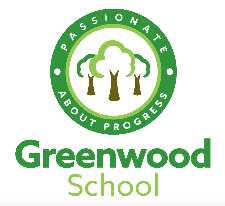 Lesson nameLesson outlineOnline link(s) Other ResourcesFOOD ASSURANCElearning about food provenance, food quality and assurance, and food processing https://www.foodafactoflife.org.uk/14-16-years/where-food-comes-from/food-quality-and-assurance/WATCH PPT:  Food assurance schemes presentationhttps://www.foodafactoflife.org.uk/11-14-years/where-food-comes-from/food-availability/ - Watch the ppt and complete the worksheet: Where is my food from? activityhttps://www.foodafactoflife.org.uk/14-16-years/where-food-comes-from/food-quality-and-assurance/DOWNLOAD AND WATCH PPT: Development of food technologyComplete worksheet: Development of food technologyFRUITTypes of fruit. Nutritional value of fruit.Watch: https://www.bbc.co.uk/bitesize/clips/z2pxpv4Watch: https://www.youtube.com/watch?v=tPy4d-Yg2r4&list=PLSXnX8lDffhQvzy4KNrTn7jOlnGB1rHt6&index=2https://www.foodafactoflife.org.uk/11-14-years/healthy-eating/eat-well/complete worksheet:  Do you know your 5 A DAYComplete quiz:  Have breakfast quizVEGETABLESImportance of vegetables in the diet https://www.foodafactoflife.org.uk/search-results?q=seasonality+of+foodWatch ppt: SeasonalityWatch ppt:  Food ready to eat - UK seasons https://www.foodafactoflife.org.uk/14-16-years/healthy-eating/energy-and-nutrients/#microWatch ppt: Micronutrients Complete worksheet:  Micronutrients worksheetComplete quiz:  Micronutrients quizPASTAPlace of pasta in the dietWatch video:   https://www.youtube.com/watch?v=hTn8Uh1m0hgWatch video:  https://www.bbc.co.uk/teach/class-clips-video/the-story-behind-spaghetti-bolognese/zj3py9qhttps://www.foodafactoflife.org.uk/14-16-years/healthy-eating/nutritional-needs-through-life/Watch ppt:  Nutritional needs through lifeComplete worksheet:  Nutritional needs throughout life worksheetSTAPLE FOODSPlace of staple foods in the dietWatch the video :https://www.youtube.com/watch?v=xzqHi2gABb8https://www.foodafactoflife.org.uk/remote-learning/activities-and-ideas/waves-4-6/wave-6-where-food-comes-from/ go to Food origins and availability – complete activity in section 1. Make a list of the food in your house that is currently in season in the UK. Draw up a chart to show what could you make with the food you find?https://www.foodafactoflife.org.uk/remote-learning/activities-and-ideas/waves-4-6/wave-6-where-food-comes-from/ -> View the Safe production and processing of food presentation to findFOOD SAFETYImportance of Food Safety.https://www.foodafactoflife.org.uk/11-14-years/cooking/hygiene-and-safety/ Read Food Poisoning ppt. Complete Food Poisoning worksheetWatch the video: https://www.bbc.co.uk/teach/class-clips-video/design-and-technology-gcse-the-causes-of-food-poisoning/zftkjhvComplete the activity: Food poisoning bacteria – life, growth and death